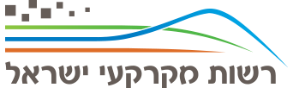 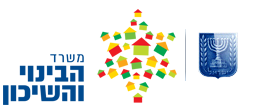 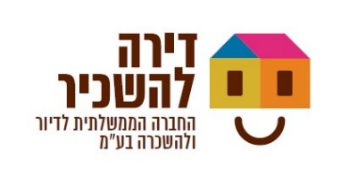 מודעת דחיית מועדיםהזמנה לקבלת הצעות במכרז פומבי לרכישת זכויות חכירה להקמת מתחם מגורים הכולל 120 יח"ד לבניה רוויה, מתוכן 60 יח''ד למטרת השכרה לטווח ארוך למשך 15 שנה,  ו-60 יח''ד למכירה מיידית, בתוספת שטחי מסחר, ולניהול ולהפעלה של פרויקט דירה להשכיר במתחם השכונה הדרומית, בטירהמכרז מספר מר/468/2022דירה להשכיר – החברה הממשלתית לדיור ולהשכרה בע"מ, משרד הבינוי והשיכון ורשות מקרקעי ישראל מעדכנים בזאת על דחיית מועדים כמפורט להלן:המועד האחרון להגשת ההצעות הינו עד לתאריך 15.7.2024 בשעה 12:00 בצהריים בדיוק.ביתר תנאי המכרז שפורסמו לא חל כל שינוי.